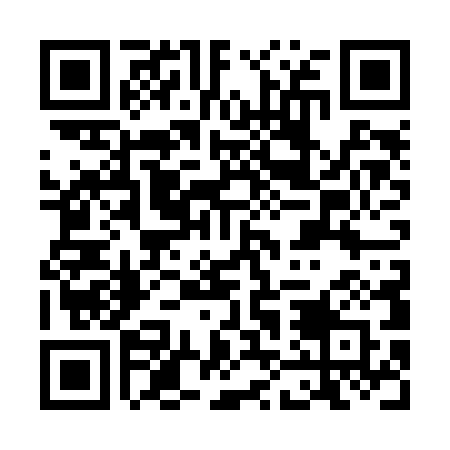 Ramadan times for Niederwaldkirchen, AustriaMon 11 Mar 2024 - Wed 10 Apr 2024High Latitude Method: Angle Based RulePrayer Calculation Method: Muslim World LeagueAsar Calculation Method: ShafiPrayer times provided by https://www.salahtimes.comDateDayFajrSuhurSunriseDhuhrAsrIftarMaghribIsha11Mon4:404:406:2412:143:246:036:037:4212Tue4:384:386:2212:133:256:056:057:4313Wed4:364:366:2012:133:266:076:077:4514Thu4:344:346:1812:133:276:086:087:4715Fri4:314:316:1612:123:276:106:107:4816Sat4:294:296:1412:123:286:116:117:5017Sun4:274:276:1212:123:296:136:137:5218Mon4:254:256:1012:123:306:146:147:5319Tue4:224:226:0812:113:316:166:167:5520Wed4:204:206:0612:113:326:176:177:5721Thu4:184:186:0412:113:336:186:187:5822Fri4:154:156:0212:103:346:206:208:0023Sat4:134:136:0012:103:346:216:218:0224Sun4:114:115:5812:103:356:236:238:0425Mon4:084:085:5512:103:366:246:248:0526Tue4:064:065:5312:093:376:266:268:0727Wed4:034:035:5112:093:386:276:278:0928Thu4:014:015:4912:093:396:296:298:1129Fri3:593:595:4712:083:396:306:308:1230Sat3:563:565:4512:083:406:326:328:1431Sun4:544:546:431:084:417:337:339:161Mon4:514:516:411:074:427:357:359:182Tue4:494:496:391:074:427:367:369:203Wed4:464:466:371:074:437:387:389:224Thu4:444:446:351:074:447:397:399:245Fri4:414:416:331:064:447:417:419:256Sat4:394:396:311:064:457:427:429:277Sun4:364:366:291:064:467:437:439:298Mon4:344:346:271:054:477:457:459:319Tue4:314:316:251:054:477:467:469:3310Wed4:284:286:231:054:487:487:489:35